2021-2022学年第一学期在线教学方案（第1-7周）开课单位：文化产业学院课程类别课程代码课程（班级）名称学分任课教师上课时间（含起始周）星期课程平台及网址班级群学生数备注专业课361156国际关系（1班）3夏滨1-18周    1、2、3星期一微信群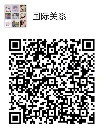 10专业课361154公共政策学（1班）4夏滨1-18周  5、6、7、8星期四微信群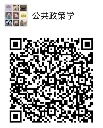 21专业课361155国际政治学概论（1班）3夏滨1-18周    2、3、4星期三微信群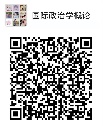 11专业课361007文化产业管理概论4袁玥  1-18周   5,6,7,8周一微信群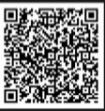 28专业课361153文化管理学2袁玥1-18周     3,4周二微信群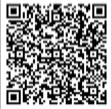 21专业课361163社区文化服务策划与运营3伍俊龙1-18周  2,3,4周三微信群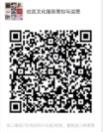 10专业课361054公共事业管理2伍俊龙1-18周  5,6周二微信群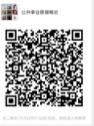 21专业课361162城市文化规划(1班)3姚缘1-18周  5,6,7周五微信群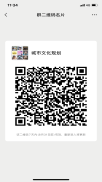 10专业课361149公共关系(1班)2姚缘1-18周  3,4周四微信群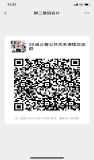 26专业课092061文化艺术法律法规(8班)2姚缘1-18周  3,4周五微信群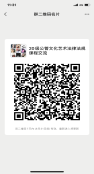 26专业课361150文化学原理(1班)2陈石1-18周周一9,10微信群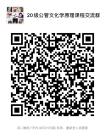 26专业课361113社会调查与分析方法2陈石1-18周 周二3，4周二腾讯会议https://meeting.tencent.com/dm/ND4fMK4CJsDN   会议号85628758926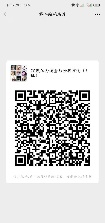 72专业课361051影视制片管理4陈平1-2周；周三9,10,11,12三采用腾讯会议结合微信群的形式 (腾讯会议ID：995 5765 2617 影视制片管理(1班)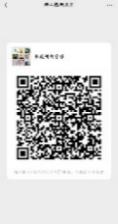 33毕业汇报141106毕业汇报5陈平1-2周；周五5,6,7,8五采用腾讯会议结合微信群的形式 (腾讯会议ID：876 3138 6415毕业汇报(82班) 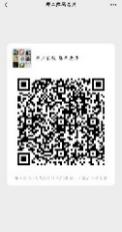 10专业课361061中外电影史3陈平1-2周；周二2,3,4二采用腾讯会议结合微信群的形式 (腾讯会议ID：390 3343 7313　中外电影史(1班) 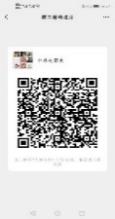 26专业课361101影视产业经营管理2陈平1-2周；周三1,2,3,4三采用腾讯会议结合微信群的形式 (腾讯会议ID：990 3893 8472　影视产业经营管理(1班) 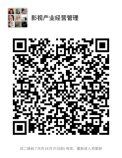 57专业课361110论文写作4蒋旭峰1-2周； 周四1,2,3,4四采用腾讯会议结合微信群的形式 (腾讯会议ID：396 1168 2515论文写作(1班) 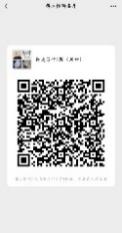 49专业课361110论文写作4蒋旭峰1-2周； 周五1,2,3,4五采用腾讯会议结合微信群的形式 (腾讯会议ID：910 8480 4967　论文写作(2班) 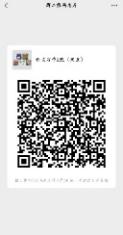 48专业课361076大众传媒管理2蒋旭峰1-2周；周二5,6二采用腾讯会议结合微信群的形式 (腾讯会议ID：422 3702 3354　大众传媒管理(1班) 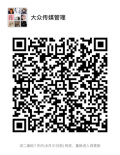 57毕业汇报141106毕业汇报5蒋旭峰1-2周；周五5,6,7,8五　采用腾讯会议结合微信群的形式 (腾讯会议ID：982 8388 4518毕业汇报(16班) 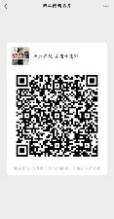 9毕业汇报141106毕业汇报5林子青1-2周；周五5,6,7,8五微信群　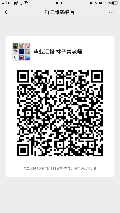 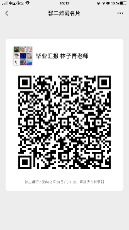 10专业课361084数字媒体经营管理2林子青1-2周； 周四3,4四　腾讯课堂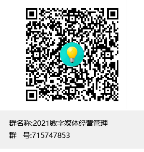 数字媒体经营管理(1班) 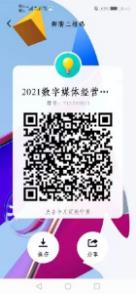 63专业课361078动漫与数字文化产业经营管理2林子青1-2周；周四5,6四　腾讯课堂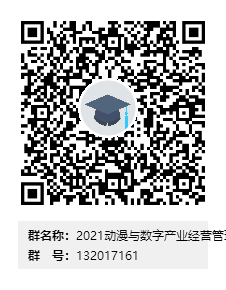 动漫与数字文化产业经营管理(1班) 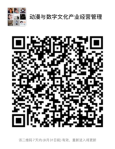 57专业课361030演艺娱乐经营管理2钱志中1-2周；周五3,4五　采用腾讯会议结合微信群的形式 (腾讯会议ID：682 9029 6678演艺娱乐经营管理(1班) 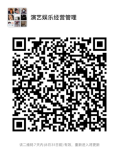 57毕业汇报141106毕业汇报5王媛1-2周； 周五5,6,7,8五采用腾讯会议结合微信群的形式 (腾讯会议ID：306 4857 2706)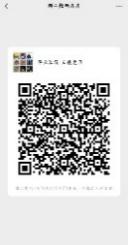 10专业课361087中国音乐史2王媛1-2周； 周四中午四采用腾讯会议结合微信群的形式 (腾讯会议ID：489 3886 5384)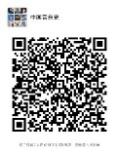 60专业课361027财务管理（1班）4徐堃1-2周；周二5,6,7,8二采用腾讯会议结合微信群的形式 (腾讯会议ID：腾讯会议号：417938273)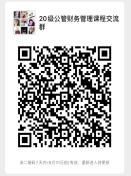 26毕业汇报141106毕业汇报5徐堃1-2周；周五5,6,7,8五采用腾讯会议结合微信群的形式 (腾讯会议ID：腾讯会议号：760131700)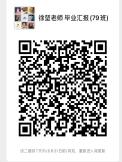 10专业课361027财务管理（2班）4徐堃1-2周； 周一1,2,3,4一采用腾讯会议结合微信群的形式 (腾讯会议ID：腾讯会议号：509115311)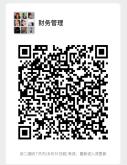 57专业课361099艺术拍卖4姚晴1-2周；周四5,6,7,8四　采用腾讯会议结合微信群的形式 (腾讯会议ID：35492751938艺术拍卖(1班) 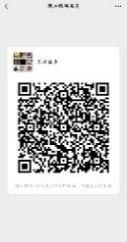 30毕业汇报141106毕业汇报5姚晴1-2周； 周五5,6,7,8五　采用腾讯会议结合微信群的形式 (腾讯会议ID：31814014366毕业汇报(80班) 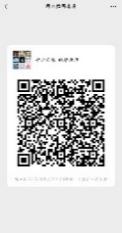 10专业课361053画廊经营4姚晴1-2周； 周二5,6,7,8二　　采用腾讯会议结合微信群的形式 (腾讯会议ID：92925905899画廊经营(1班) 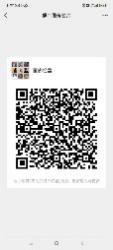 23毕业汇报141106毕业汇报5周瓅1-2周； 周五5,6,7,8五　采用腾讯会议结合微信群的形式 (腾讯会议ID：935 4650 3596)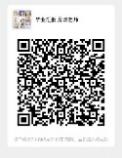 10毕业汇报141106毕业汇报5陈石1-2周； 周五5,6,7,8五　采用腾讯会议结合微信群的形式 (腾讯会议ID：506 2768 8016毕业汇报(86班) 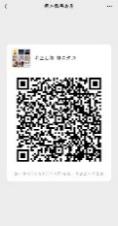 8毕业汇报141106毕业汇报5伍俊龙1-2周； 周五5,6,7,8五采用腾讯会议结合微信群的形式 (腾讯会议ID：981 6342 3132　毕业汇报(84班) 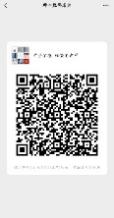 8毕业汇报141106毕业汇报5姚缘1-2周；周三3,4,中午三　采用腾讯会议结合微信群的形式 (腾讯会议ID：767 7155 2008毕业汇报(56班) 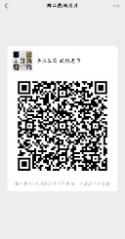 8专业课361083影视项目策划2曹荣荣1-2周；周三3,4三　学习通，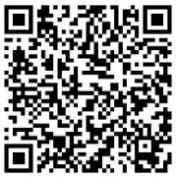 影视项目策划(1班) 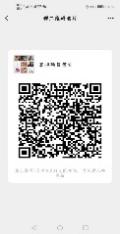 25专业课361057舞台管理2柏静11-2周；周三3,4三采用腾讯会议结合微信群的形式 (腾讯会议ID：42735913259)　舞台管理(1班)24专业课361064中国美术史2叶康宁1-2周；周四9,10四　微信群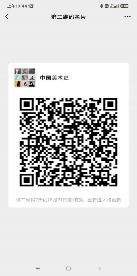 中国美术史(1班) 58专业课361037剧院经营与管理4柏昱1-2周；周二5,6,7,8二微信群　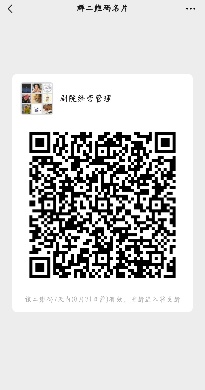 剧院经营与管理(1班) 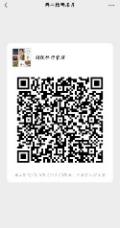 39专业课361117美术机构运营2陈瑞徐轩露1-18周 周一1,2周一学习通邀请码：53512201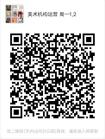 26专业课361116中国当代美术史2赵笺1-18周 周二3,4周二腾讯会议会议号：37459253472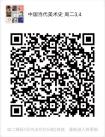 26专业课361118中国美术作品赏析2赵笺1-18周 周三5,6周三腾讯会议会议号：66970257148   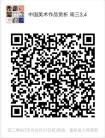 26专业课092038美术经纪与代理2陆霄虹1-18周 周三5,6周三腾讯会议会议号：33754045827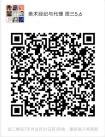 26专业课361121西方美术作品赏析2陆霄虹1-18周 周四3,4周四学习通邀请码：77028383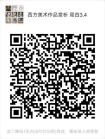 26专业课361123展览项目策划与执行14陈瑞1-18周 周四5,6,7,8,周四腾讯会议会议号：78534874335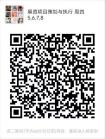 26专业课361119美术基础24吴海峰1-18周 周五1,2,3,4周五QQ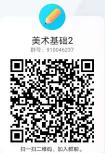 26专业课361130剧院团运营（1班）2柏静1-18周 周三3,4周三腾讯会议会议号：427 3591 3259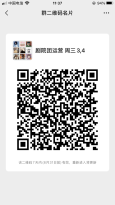 22专业课361134西方音乐作品赏析(1班)2柏静李泽召1-18周 周四3,4周四腾讯会议会议号：924 4549 8272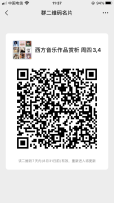 22专业课361136演出项目策划与执行1(1班)4柏昱1-18周 周四5,6,7,8周四腾讯会议会议号：903 151 4306密码：426996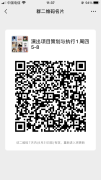 22专业课361132音乐基础2(1班)4柏静李泽召1-18周 周五1,2,3,4周五腾讯会议会议号：314 233 195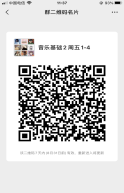 22专业课361131中国音乐作品赏析(1班)2柏静1-18周 周五5,6周五腾讯会议会议号：135 609 927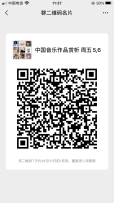 22专业课092115演艺经纪与代理(7班)2邓雷1-18周 周一1,2周一腾讯会议会议号：340 9566 4195密码：2134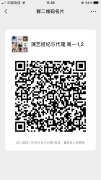 22专业课361129戏剧史(1班)2钱志中赵玉姝1-18周 周二9,10周二腾讯会议会议号：439 4544 6248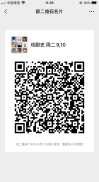 22专业必选092307艺术管理工作坊2陆霄虹1-18周周六不定期上课，视专家的时间而定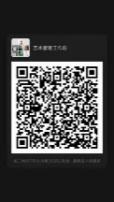 40专业必选论文写作2曹荣荣1-18周 3-4节周二学习通：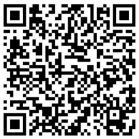 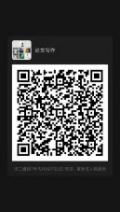 40专业限选092310戏剧构成与舞台表演2曹荣荣张蕾1-9周 5-8节周一会议 ID：706 8562 7162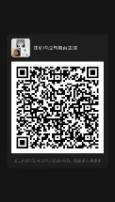 16专业限选092044艺术管理评论与写作（音乐）3王谦1-18周 2-4节周一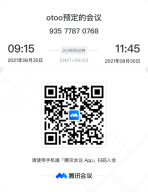 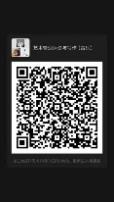 16专业限选092027艺术管理评论与写作（美术）3叶康宁1-18周 2-4节周五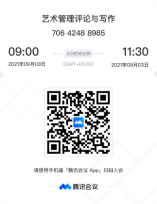 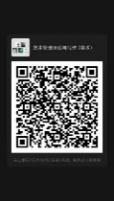 24专业限选092309当代美术理论与市场2叶康宁1-18周 5-6节周五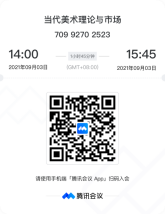 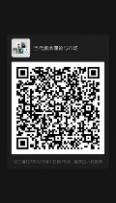 24专业课092019外国美术史8班3陆霄虹1-18周 周三3，4周三学习通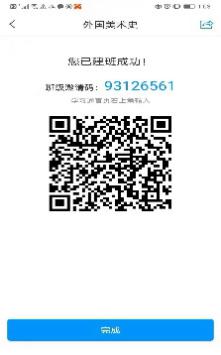 腾讯会议  https://meeting.tencent.com/dm/XNaqvYwpDdPj会议号38214896374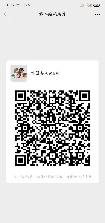 69专业课092052外国音乐史3柏静1-18周 周三1，2周三腾讯会议https://meeting.tencent.com/dm/IUQUOh9k4rw1    会议号46839256836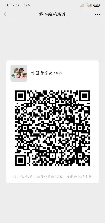 70专业课361027财务管理4杨昆1-18周 周二5，6，7，8周二腾讯会议https://meeting.tencent.com/dm/x9pR636sSzX6    会议号323 3730 8370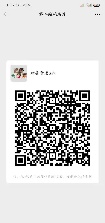 46专业课092061文化艺术法律法规2詹翊1-18周 周四中午周四腾讯会议https://meeting.tencent.com/dm/yw7tWfTGBDa9   会议号761 3627 9416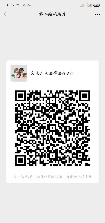 47